Ich bin Mária 	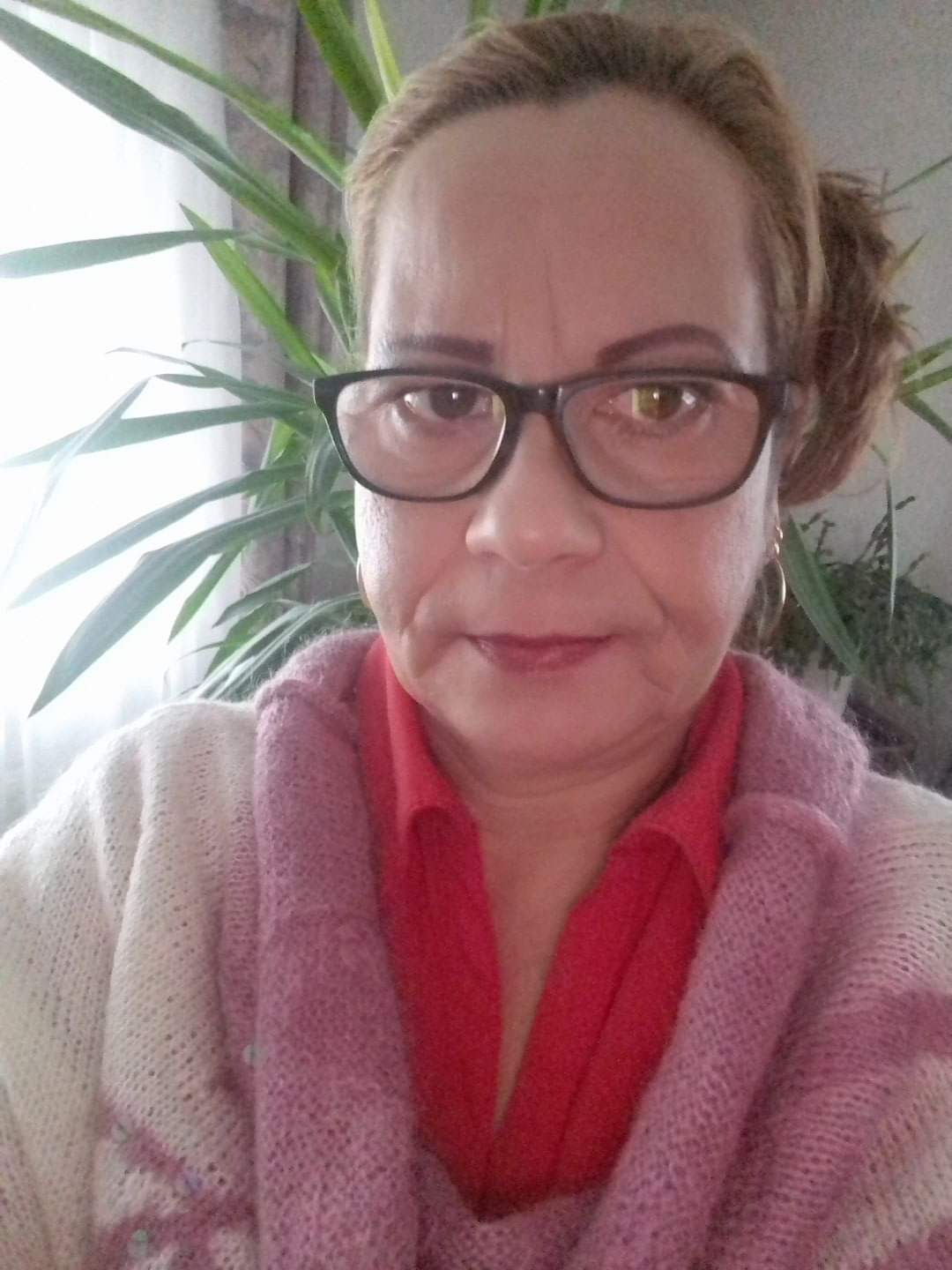 Személyes adatok:Név:	Mária Kovács Születésiév:	1971. 04.07. Lakcím.  7712 Dunaszekcso Csokonai u 15 Telefonszám:	+36301629445 E-Mail:pergemari04@gmail.com Állampolgárság:	UngarischTanulmányok:1985-1988 2017-2022 Alte Pflegerin von Deutsch Land Ismeretek és Képesítések:Idegennyelvek:	Német (B2)Számítógép-ismeretek. Jogosítvány:	